Re: ClubsDear Parents/CarersIt is that time again! Our half-termly club list is attached. All clubs that are attached, will not be open until Thursday 19th October at 6pm. This ensures everybody has an equal amount of notice to what is available and the opportunity to sign up at the same time. If your child has secured a place, you will receive a confirmation message. If when you scan the QR code it doesn’t bring up the club information, this means the club has reached capacity and is closed. Until Thursday 19th October at 6pm, it will appear as ‘This form is currently not accepting responses’.All clubs your child attends, contributes towards credits that enable them to graduate through Knowsley Children’s University. These credits run from 1st April 2023 until 31st March 2024. Clubs will begin week commencing Monday 6th November and last for 6 weeks, until week commencing 11th December 2023.Important information:Gymnastics will require a payment of £12 for 6 weeks. If your child secures a place, £12 will then be added to your ParentPay account. If this is not paid by Monday 5th November, your place will be released and offered to others.DayClubYear GroupsStaff MemberTimeNumber of placesPick-up Sign upMondayReading1-2Miss Duncan3:10-4:10pm16Milton Avenue (Main Reception)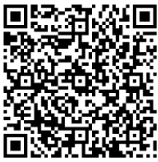 MondayYoga3Miss Harrison3:10-4:10pm20Weyman Avenue (Year 3/4 Gate)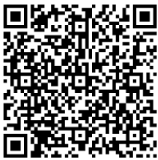 MondayPhotography5-6Miss Caldwell3:10-4:10pm30Weyman Avenue (Year 3/4 Gate)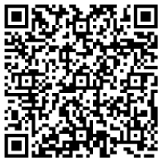 TuesdayLego Club2Mrs Simpson3:10-4:10pm20Milton Avenue (Main Reception)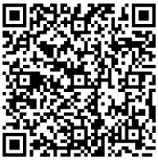 TuesdayMusical Instruments4-6Miss Armstrong3:10-4:10pm25Weyman Avenue (Year 3/4 Gate)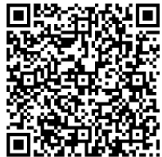 ThursdayPupil Leadership1-6Mrs Askew and Miss Boyd3:10-4:10pm20Milton Avenue (Main Reception)This is a continuation of last half-termThursdayGymnastics1Beth Tweddle Gymnastics3:10-4:10pm15Milton Avenue (Main Reception)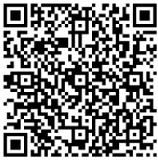 ThursdayGeography3-6Mr Wong3:10-4:10pm30Weyman Avenue (Year 3/4 Gate)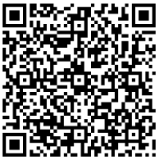 FridayKurling4-6Mr Cooper8:00-8:40am20Report to Milton Avenue(Main Reception)Separate letter will be sent to individual childrenMonday/FridayTT Rockstars/Spelling Shed4Mrs Pender12:25-12:5530N/A – Lunchtime clubsN/A – Lunchtime clubsAll children in Year 4 can join this club